Лекция № 14  Гальванический элемент Даниэля-Якоби. Определение направления окислительно-восстановительных реакций.  Электролиз. Законы Фарадея. Кинетика электрохимических процессов. Понятие о поляризации и перенапряжении. Применение электрохимических процессов в технике. Химические источники тока, первичные элементы и аккумуляторы.Главными областями применения электрохимических процессов в технике являются химические источники тока (ХИТы) и процессы, использующие электролиз.Гальванический элемент Даниэля-ЯкобиВ 1836 – 1840 гг. английский изобретатель Д. Даниель и, независимо от него, российский ученый Б.С.Якоби разработали гальванический элемент на основе реакции вытеснения меди цинком из раствора ее соли:Zn + CuSO4 = ZnSO4 + Cu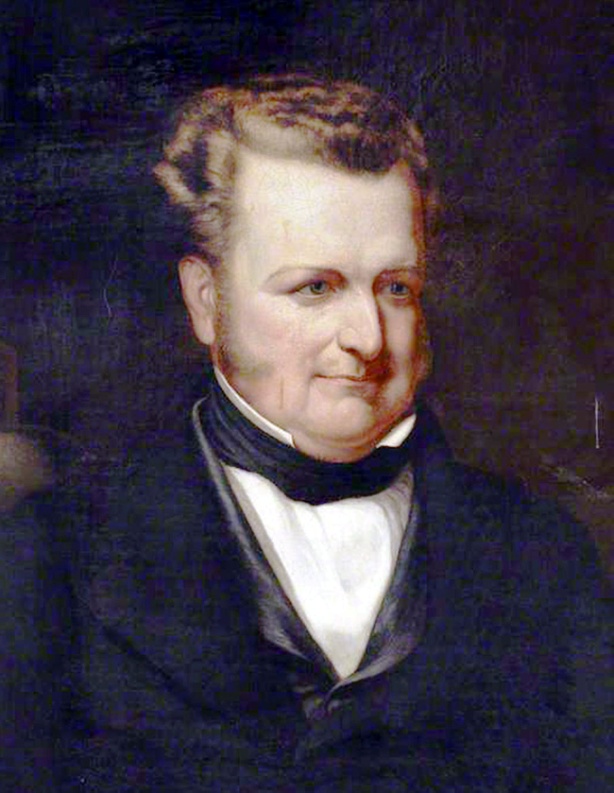 Рис. 14.1. Джон Фредерик Даниель (1790–1845). См. о нём https://www.eduspb.com/node/494 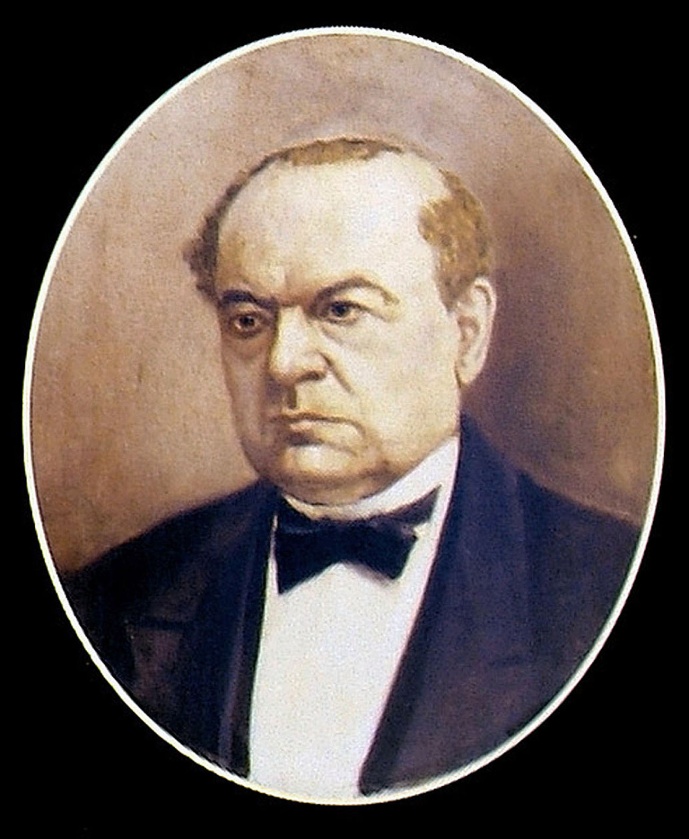 Рис. 14.2. Борис Семенович Якоби (1801-1874). См. о нём http://www.inventor.perm.ru/persons/inventor_yakobi.htmЭто был первый устойчивый источник постоянного тока. Схема такого элемента (Ag|Zn|ZnSO4||CuSO4|Cu|Ag) имеет вид, приведённый на рис. 14.3.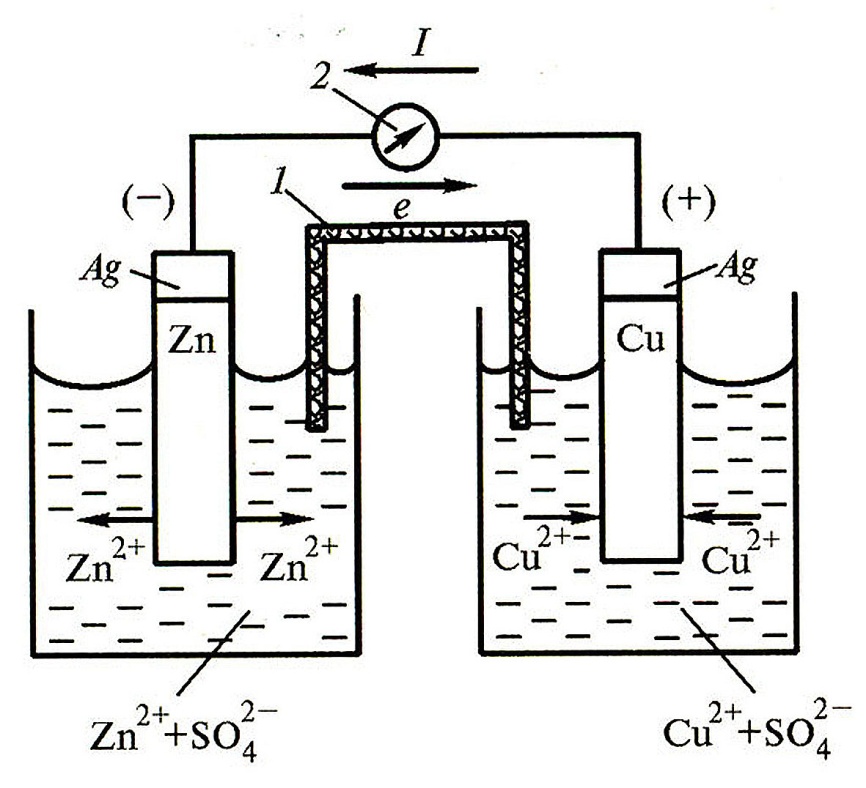 Рис. 14.3.  Схема элемента Даниеля-Якоби.            ЭДС этого элемента будет равна: Е=  =  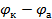 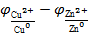 Подставим значения потенциалов из уравнения Нернста:Е = + - - 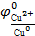 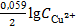 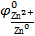 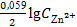 Обращаясь к Таблице стандартных электродных потенциалов будем иметь:Е = 0,338 + - (-0,763) -  = 1,11 + В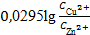 В случае, если мы взяли равные концентрации солей меди и цинка, то Е = Е0=1,11 В.На примере элемента Даниэля-Якоби мы рассмотрели принципы расчета ЭДС гальванических элементов.Определение направления окислительно-восстановительных реакций (ОВР)Для определения направления протекания ОВР в стандартных условиях записывают уравнение ОВР в виде равновесных полуреакций окисления и восстановления в электронно-ионной форме и находят по справочным данным значения их стандартных электродных потенциалов. Учтем, что в справочниках приводятся уравнения электродных процессов в форме реакций восстановления:   Аоф + Bвф ↔Авф + ВофГде индекс «оф» соответствует окисленной форме, а индекс «вф» - восстановленной реагента.(1) Аоф + Ze ↔Авф                 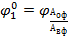 (2) Воф + Ze ↔Ввф            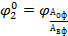 Если условия проведения реакции отличаются от равновесных (важнейшее отличие – это отличие реальных концентраций реагентов от стандартных значений), то по уравнению Нернста определяют электродные потенциалы при заданных условиях. После этого, сравнивая значения и (>  или >), определяют, какой электрод в данной паре будет катодом, а какой – анодом: , т.е. в каком направлении при данных условиях протекают электродные реакции (1) и (2).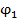 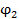 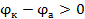 Для электрода с меньшим потенциалом переписывают электродную реакцию в форме реакции окисления и путем суммирования уравнений (1) и (2) получают окончательный вид протекающего при данных условиях окислительно-восстановительного процесса.Следует помнить, что ни знак, ни значение электродного потенциала не зависят от формы записи электродного процесса, поскольку он не является ни отдельным окислительным, ни отдельным восстановительным, а всегда совместным окислительно-восстановительным.Пример Пусть даны следующие вещества:  K2Cr2O7, HCl, CrCl3, Cl2, KCl и вода. Какие из них при смешении вступят в окислительно-восстановительную реакцию?Мы знаем, что типичными окислителями из данных веществ являются K2Cr2O7 и Cl2. Их стандартные окислительно-восстановительные потенциалы соответственно равны:Cr2O7 2– + 14H+ +6e = 2Cr 3+ + 7H2O    +1,33 В    (а)             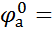 Cl2 +2e = 2Cl–                                         +1,36 В   (б)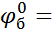 У хлора стандартный электродный потенциал выше, следовательно, в стандартных условиях он является более сильным окислителем, чем дихромат калия. Следовательно, уравнение (а) должно быть переписано в форме реакции окисления:2Cr 3+ - 6е + 7H2O =  Cr2O7 2– + 14H+     +1,33 В    (с)Ещё раз обратим внимание: значение равновесного электродного потенциала при рассмотрении обратного течения реакции (а) (реакция (с)) не изменилось, поскольку в таблицах приведено значение потенциала электрода при одновременном течении процессов (а) и (с).Теперь суммируем уравнения восстановительной (б) и окислительной (с) полуреакций. Для достижения баланса числа отданных и принятых электронов найдем их наименьшее общее кратное. В данном случае оно равно 6 и стехиометрические коэффициенты реакции (б) должны быть утроены:3Cl2 + 6e + 2Cr 3+ - 6е + 7H2O = 6Cl– + Cr2O7 2– + 14H+  Это – сокращенное ионное уравнение. С учетом реальных веществ, которые имеются в нашем распоряжении и содержат эти ионы, мы можем записать и полное молекулярное уравнение этой реакции:2CrCl3 + 3Cl2 + 2KCl + 7H2O = K2Cr2O7 + 14HClЭлектролиз. Законы Фарадея. Порядок разрядки ионов при электролизеКак было отмечено ранее, в электрохимических системах могут протекать два вида процессов – самопроизвольные и под действием внешнего источника электрического тока. До сих пор мы рассматривали первый тип. Рассмотрим более подробно второй – электролиз.Явление электролиза было открыто выдающимся английским химиком и физиком Фарадеем.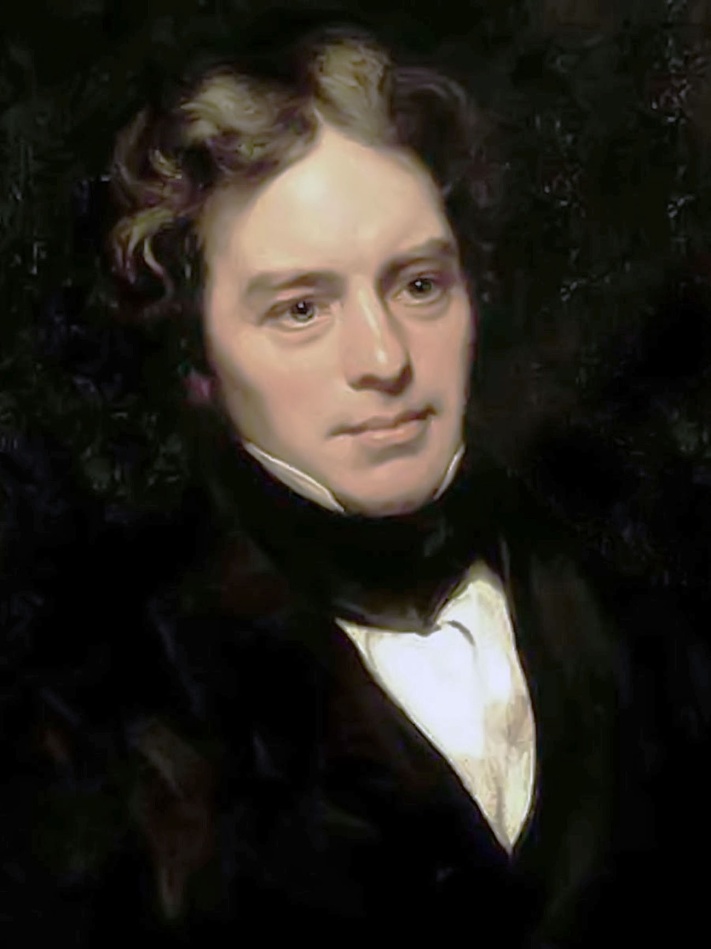 Рис. 14.4. Майкл Фарадей (1791–1867). См. о нём http://www.physchem.chimfak.rsu.ru/Source/History/Persones/Faraday.html Количественно процессы, протекающие при электролизе, описываются открытыми в 1832 – 1834 гг. Фарадеем законами.Первоначально сформулированные самим Фарадеем законы, описывающие процесс электролиза, можно объединить в объединённый закон Фарадея, который гласит, что масса вещества m, выделившегося на электроде в процессе электролиза, прямо пропорциональна пропущенному току I  и времени t: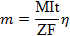 где М – молярная масса выделившегося вещества, Z – число электронов, принимающих участие в электродной реакции, F – постоянная Фарадея,  – коэффициент выхода по току (отношение практически полученного в результате электролиза вещества к теоретически возможному при данном токе).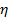 Коэффициент выхода по току по физическому смыслу является показателем того, какая доля электронов участвует в образовании интересующего нас вещества. Отличие η от 1 означает, что в изучаемой электрохимической системе протекают побочные реакции и образуются вещества, не описываемые стехиометрическим уравнением основной реакции.Порядок разрядки ионов при электролизеВ случае, когда в электролите (растворе или расплаве) присутствуют различные катионы и анионы, необходимо уметь определять порядок разрядки ионов на электродах. Очевидно, что в первую очередь будут разряжаться ионы, требующие для этого совершения наименьшей работы.На катоде электролизера (знак «–») идут процессы восстановления и разряжаются катионы в порядке уменьшения их электродных потенциалов.   Порядок  разрядки катионов металлов в водных растворах определяется по ряду напряжений металлов. В первую очередь будут восстанавливаться наименее активные металлы. Но нужно учесть, что металлы, у которых равновесный потенциал меньше -0,413 В, из водных растворов выделить нельзя – при этом значении потенциала начинается разложение воды и выделение на катоде водорода. Значения электродных потенциалов металлов приведены на рис. 13.9.На аноде электролизера (знак «+») идут процессы окисления и на инертных электродах разряжаются анионы.Инертными являются электроды из платины и других металлов платиновой группы, серебра и золота, а также угольные электроды и, при определенных условиях, стальные. Это достаточно сложные процессы, зависящие от природы и структуры анионов, параметров процесса электролиза, но для наиболее практически важных случаев можно руководствоваться таким рядом, описывающим порядок их разрядки на инертных электродах при взаимном присутствии:S2-,  I-,  Br-, Cl-, OH-, СО32-  NO3-, SO42-,  РО43-, F- Такое разнообразие анионов в электролите может быть реализовано как в растворах, так и в расплавах. Но, как видно из этого ряда, в водных растворах могут разрядиться только сульфид-анионы и анионы галогенов, за исключением фтора, поскольку в растворах всегда присутствуют гидроксид-анионы, разряжающиеся с выделением кислорода.Однако, при электролизе возможны и электрохимические системы, в которых электроды принимают непосредственное участие в электродной химической реакции. Такие процессы называются процессами с активными (растворимыми) электродами.Так, в водных растворах сульфата меди наибольшим восстановительным потенциалом (т.е. наиболее легко окисляющимся агентом) является металлическая медь, и на аноде идут процессы не окисления анионов из раствора, а процессы окисления и растворения самого медного электрода.Явление электролиза является основой множества практически важных технологических процессов – получение активных металлов, очистка металлов от примесей, нанесение защитных и декоративных покрытий и др.Кинетика электрохимических процессов.Электрохимические процессы - это специфическая разновидность химических процессов, в которой одним из реагентов или продуктов химической реакции являются свободные электроны. И именно количество электронов, участвующих в каждом элементарном акте реакции в единицу времени, определяет ее скорость. При этом электрохимические процессы – это процессы в гетерогенных системах на границе раздела фаз «электролит-электрод».Вот почему определяющей  характеристикой для скорости электрохимических реакций является величина плотности тока i, как зависящая от поверхности электрода:i =  ,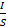 где I – ток, протекающий в электрохимической системе, S – площадь поверхности электрода.Скорость электрохимического процесса rэхп определяется как:rэхп= i/ZFгде Z – число электронов, обеспечивающих протекание электродной полуреакции, F- постоянная Фарадея.Важно то, что скорости анодного и катодного процессов могут существенно различаться за счет различия в площадях электродов.Поляризация электродовГетерогенный электрохимический процесс является последовательным процессом, состоящим из нескольких стадий:Массоперенос реагентов из объема электролита к границе двойного электрического слоя электродов;Переход реагентов через двойной электрический слой к межфазной границе «электролит-электрод»;Сорбция реагентов на поверхности электрода;Переход заряженных частиц (электронов и ионов) через межфазную границу «электрод-электролит» (собственно электрохимическая стадия)Фазовые превращения, сопровождающие образование твердых веществ, а также газообразных продуктов реакции;Обратные процессы десорбции и массопереноса продуктов реакции.В результате того, что при протекании тока каждая из стадий гетерогенного электрохимического процесса требует энергозатрат на свое осуществление, возникает явление поляризации электродов.Поляризацией электродов называется явление изменения потенциала электрода по сравнению с равновесным при данных условиях.В зависимости от концентрации, температуры, плотности тока и ряда других факторов, стадии имеют различную «пропускную способность» (оказывают различное сопротивление движению реагентов и продуктов реакции) и потому каждая из них при определенных условиях может стать лимитирующей. Применительно к лимитирующей стадии при описании гальванических элементов используется термин «поляризация», а при описании процессов электролиза – термин  «перенапряжение».При поляризации катода его потенциал уменьшается, а при поляризации анода – увеличивается.Понятие о поляризации в гальванических элементах и перенапряжении при электролизе.Явление поляризации графически отображается с помощью поляризационных кривых – зависимости потенциала электрода 𝝋 от плотности тока i. (рис. 14.5.)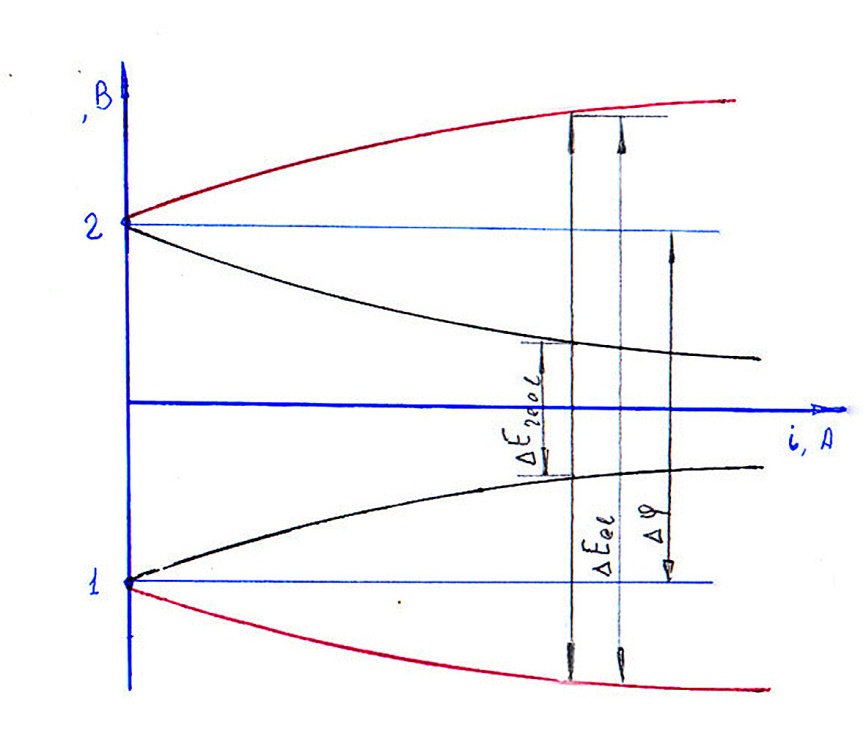 Рис. 14.5. Поляризационные кривые (идеализированное изображение). Поляризационные кривые в гальваническом элементе изображены черным цветом, а при электролизе – красным.В гальванических элементах за счет поляризации уменьшается электродвижущая сила (при больших плотностях тока снижается до Еreal , а при электролизе – возрастает напряжение разложения до Еel).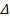 Для уменьшения вредных последствий поляризации в состав гальванических электрохимических систем вводят специальные компоненты – деполяризаторы, а также стараются вести процессы с оптимальной плотностью тока.При электролизе явление перенапряжения может играть двоякую роль. Положительным следствием этого явления является возможность при определенных условиях влиять на порядок разрядки катионов и анионов.Поскольку для разных электродных процессов значения поляризации могут быть различными, иногда удается использовать это явление для выделения ряда металлов, стоящих в ряду стандартных потенциалов выше водорода (Sn, Ni, Co).В большинстве случаев перенапряжение отрицательно сказывается на проведении процессов электролиза.Для электролиза чрезвычайно важной характеристикой является напряжение разложения Uразл. – разность потенциалов, которую практически необходимо приложить к электродам, чтобы осуществить  процесс электролиза в данных условиях.Казалось бы, эта величина должна совпадать с ЭДС гальванического элемента, построенного на продуктах электролиза. Ведь мы имеем дело с обратимой реакцией! Но вспомним, что ЭДС – это разность равновесных электродных потенциалов при условии отсутствия тока во внешней цепи! А при этих условиях по закону Фарадея мы не получим продукта – нам нужно пропускать ток, и чем он больше, тем выше производительность электролизера.При условии протекания тока состояние электродов далеко от равновесия (чем больше ток, тем дальше от равновесия) и реальное  Uразл определяется выражением:Uразл. = Δ𝝋0разл. + Епер + Еом.Здесь:          Δ𝝋0разл.. = - - равновесная разность электродных потенциалов;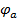 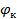      Епер. – перенапряжение: сумма дополнительных разностей потенциалов поляризованных анода и катода, возникающая из-за того, что в реальном электролизере должна быть затрачена работа по доставке ионов из глубины раствора к поверхности электродов через двойной электрический слой;     Еом. – сумма омических падений напряжений во внутренней цепи электролизера.Применение электрохимических процессов в техникеВажнейшими технологическими процессами, осуществляемыми за счет внешних источников энергии, являются электролиз. Электролиз используется для получения важных химических продуктов: активных металлов (алюминия, магния, щелочных, щелочно-земельных и ряда других), хлора, фтора, гидроксидов натрия и калия, рафинированной меди.Кроме того, на основе процесса электролиза разработаны такие важные технологические процессы, как гальваностегия,  гальванопластика, электрохимическая обработка металлов,  электромеханическое шлифование и заточка инструмента.Гальваностегия – нанесение на изделия металлических покрытий в ходе процесса электролиза. Используется для защиты изделий от коррозии и в декоративных целях.Гальванопластика – получение изделий сложной формы путем электролитического осаждения металла на специальном электроде.Процесс гальванопластики был разработан Б. С. Якоби, который в 1836 г. применил этот способ для изготовления полых фигур для Исаакиевского собора в Санкт-Петербурге.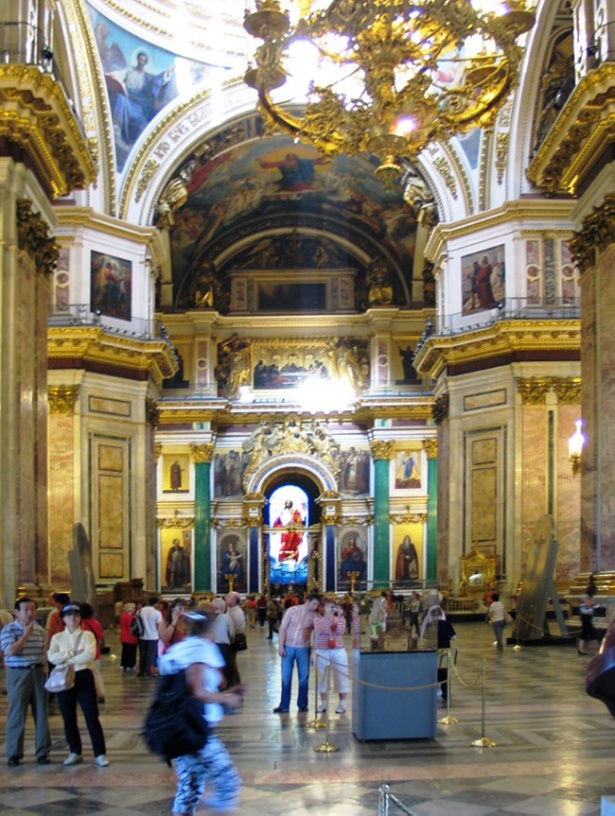 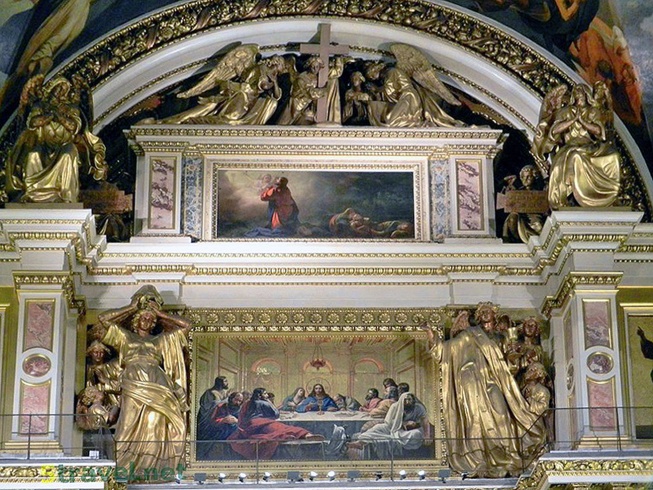 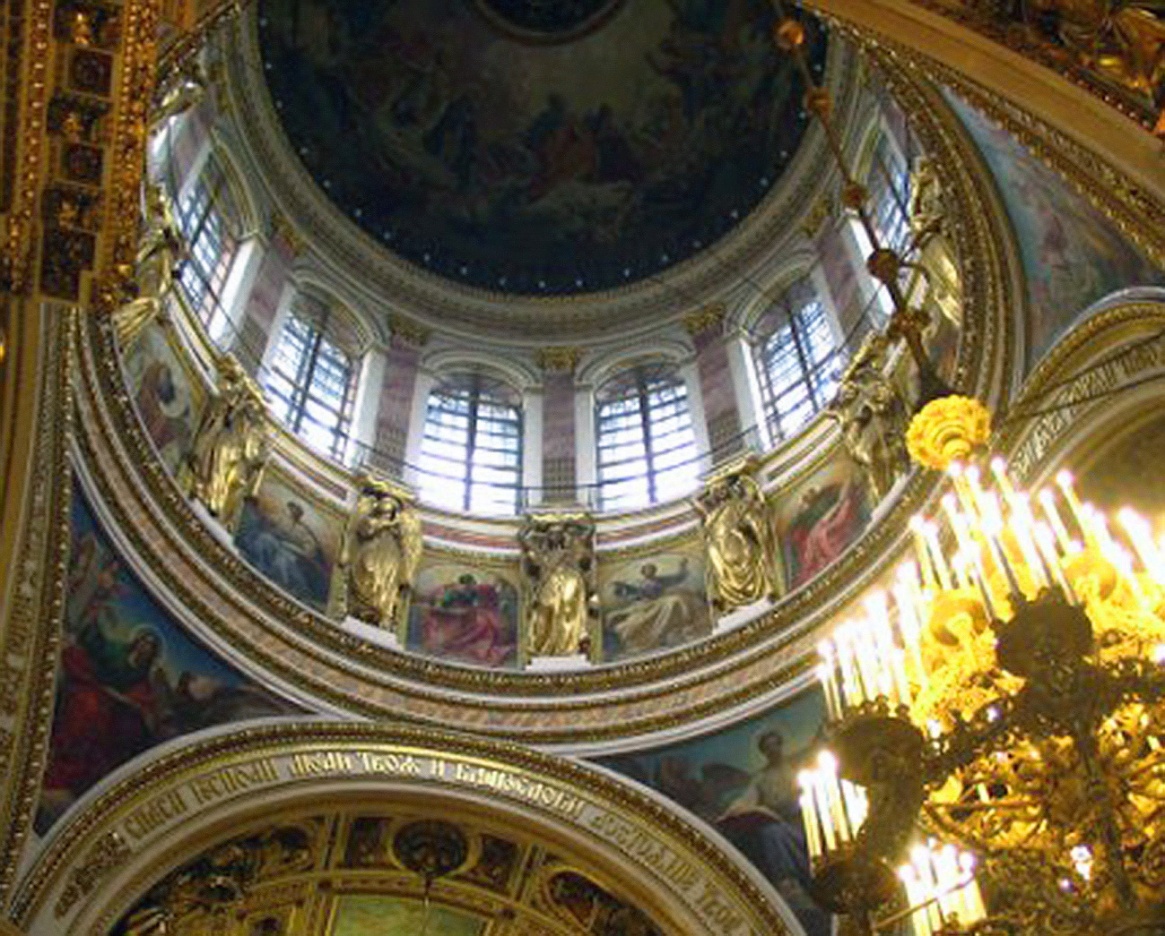 Рис. 14.6. Скульптуры в Исаакиевском соборе, изготовленные методом гальваностегии Б.С.Якоби.Электрохимическая обработка металлов – метод химического фрезерования изделий из металлов любой твердости. В струе электролита (раствор NaCl) обрабатываемое изделие делается анодом, а катодом является медный стержень той формы, которую необходимо отфрезеровать на изделии.Электромеханическое шлифование и заточка инструмента сочетает механическое и электрохимическое воздействие на изделие и значительно ускоряет шлифование и заточку инструмента из высокотвердых материалов.Химические источники тока (ХИТ): гальванические элементы, аккумуляторы, топливные элементыХимические источники тока (ХИТ) делятся на два класса – гальванические элементы, в которых протекают необратимые химические реакции, и аккумуляторы – ХИТ, которые способны восстанавливать свою работоспособность после перезарядки – проведения под действием внешнего источника тока обратной реакции с восстановлением рабочих характеристик ХИТ.Гальванические элементы«Классическим» и до недавнего времени самым распространенным первичным ХИТ являлся марганцово-цинковый элемент:2Zn +4MnO2 + 4NH4Cl → 4MnO(OH) + ZnCl2 +[Zn(NH3)4]Cl2В современных условиях большое распространение получили литиевые ХИТ.  В них применяются литиевые аноды, органический  электролит и  катоды  из различных материалов.Наиболее распространенными являются литиевые ХИТ на основе реакции металлического лития Li с тионилхлоридом SOCl2: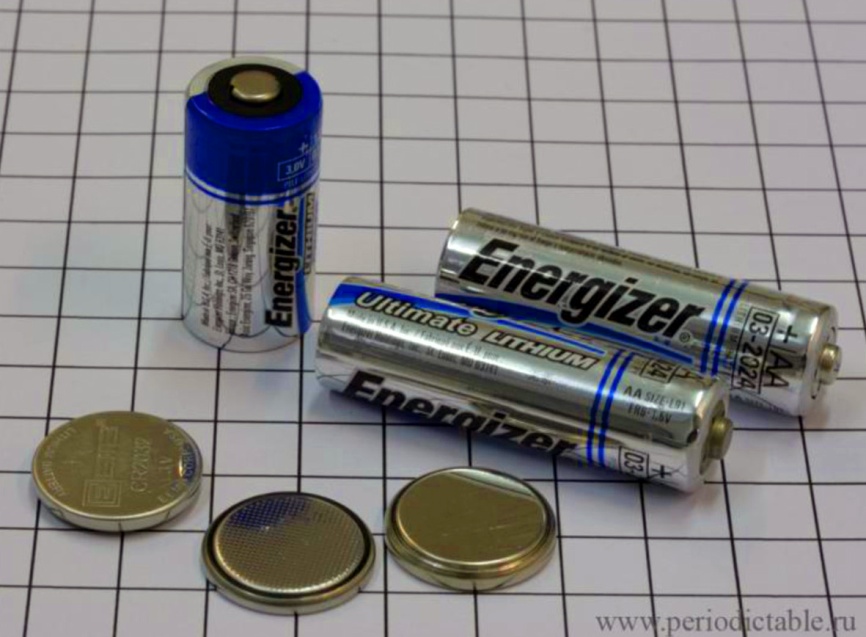 Рис. 14.7. Литиевые ХИТ.Процессы, протекающие на электродах литиевого гальванического элемента, отображаются следующей схемойАнод:                        Li – e- →Li+Катод:                       2SOCl2 +4е- + 4Li+→  4LiCl + SO2 + SТокообразующая реакция:                  4Li + 2SOCl2 →4LiCl + SO2 + SТионилхлорид играет двоякую роль – на катоде он восстановитель, а в межэлектродном пространстве – растворитель. Для повышения внутренней электропроводности в растворитель добавляется литийалюминийхлорид LiAlCl4.Как правило,  катод – это пористый углеродный материал. На его поверхности происходит восстановление тионилхлорида до серы, диоксида серы и хлорид-аниона. Ионы лития и хлора формируют слой хлорида лития. Сера и диоксид серы растворяются в электролите, но при высоких темпах разряда диоксид серы будет повышать внутреннее давление в элементе.Очень существенную роль в работе литиевого ХИТ играют образующиеся хлорид-анионы. На катоде они образуют осадок хлорида лития который снижает его активную поверхность. Диффундируя через раствор электролита, хлорид-анионы взаимодействуют с анодом и образуют на его поверхности пленку хлорида лития. Эта пленка является химическим поляризатором анода и в результате её образования ЭДС ХИТ может уменьшается от стандартного значения 3,6 В до 2,5 – 2,8 В.Однако наличие этой пленки физически разделяет металл анода и предотвращает самопроизвольную реакцию лития с тионилхлоридом, обеспечивая возможность хранения батарей в течение нескольких лет и обеспечивая очень маленький ток саморазряда.Данные элементы имеют очень высокую удельную энергоемкость (около 500 Втч/кг) и работоспособны в широком интервале температур от –25 до +75 OC, поскольку не содержат воды.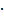 Тионилхлорид – хлорангидрид сернистой кислоты, токсичная легкокипящая жидкость с удушливым запахом, поэтому разбирать литиевые ХИТ ни в коем случае не следует.Хотя устройство ХИТ может быть реализовано на любой окислительно-восстановительной реакции, в настоящее время практическое применение в конструкциях ХИТ нашли около 40 окислительно-восстановительных реакций.АккумуляторыКроме гальванических элементов широко распространены также аккумуляторы, которые, в отличие от гальванических элементов, способны к восстановлению своих функций после их повторной зарядки – проведения процесса электролиза продуктов токообразующей реакции.Современная техника использует множество типов аккумкляторов, однако главными являются два – свинцовые аккумуляторы  и литий-ионные аккумуляторы.Свинцовые акумуляторы изобретены в 1859 году французским физиком Г.Планте.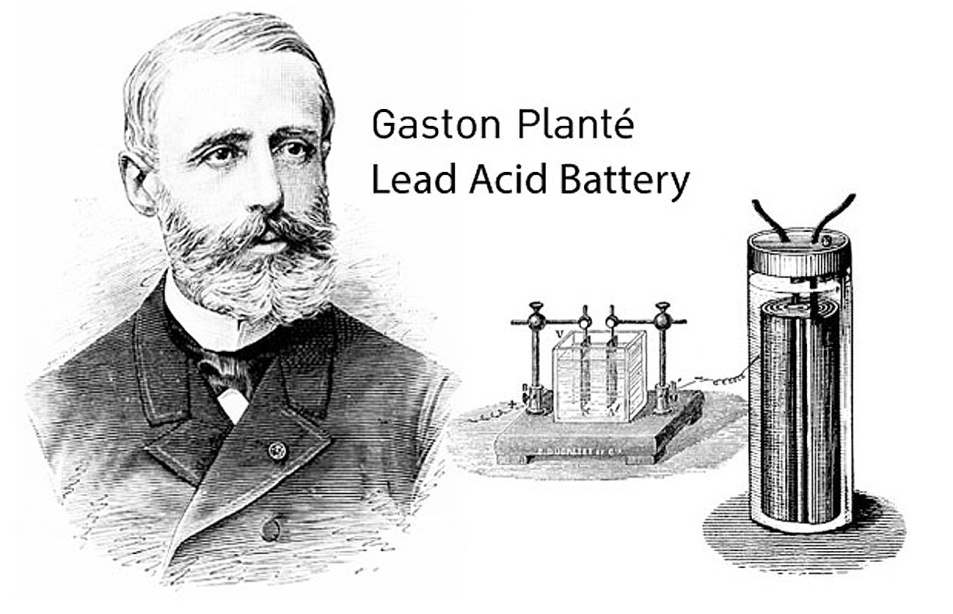 Рис. 14.8  Раймонд Луи Гастон Планте (1834 – 1889). См. о нём https://ru.wikipedia.org/wiki/%D0%9F%D0%BB%D0%B0%D0%BD%D1%82%D0%B5,_%D0%93%D0%B0%D1%81%D1%82%D0%BE%D0%BD  Они оказались настолько надежными, долговечными и экономичными, что  до сих пор являются основой электропитания большей части автомобилей и других энергоемких устройств (рис. 14.9.).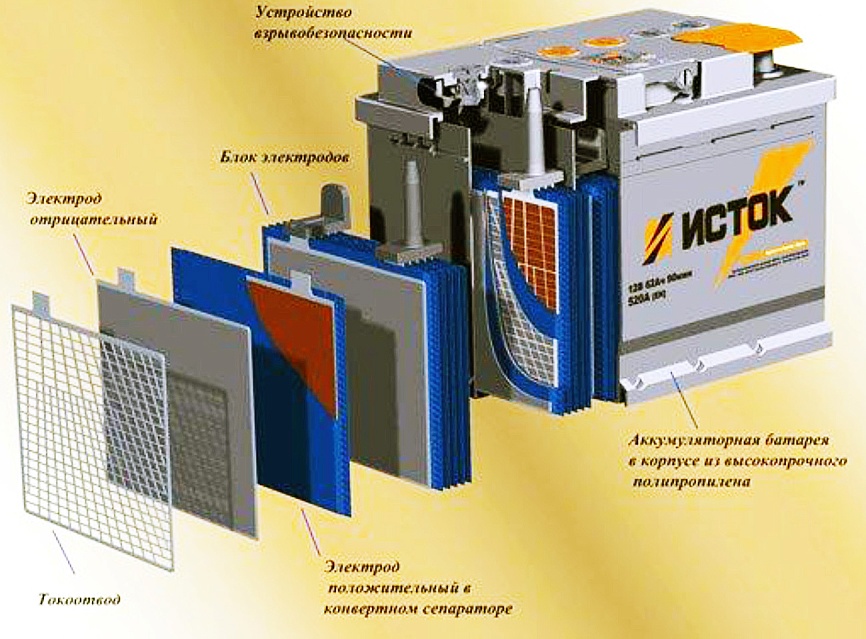 Рис. 14.9. Свинцовый аккумулятор.Так, свинцовый аккумулятор мощностью 10 МВт, установленный в г. Чино, шт. Калифорния, США, имеет расчетную емкость 40 МВт/ч. В настоящее время он используется на электрической подстанции для выравнивания максимальных пиковых нагрузок.Химические процессы при работе свинцового аккумулятора состоят в следующем:Анод:                                   Pb – 2е- + SO42-  →PbSO4Катод:                                  PbO2 +2e- +4H+ + SO42-  →PbSO4 +  2H2OТокообразующаяреакция:                               Pb + PbO2 + 2H2SO4 ↔ 2PbSO4 + 2H2OПротекание этой реакции слева направо самопроизвольно и обеспечивает энерговыделение в виде электрического тока. Это – свинцовый гальванический элемент. И протекает эта реакция в ходе работы – разрядки аккумулятора. Протекание реакции справа налево возможно только под действием внешнего источника тока и описывает процесс электролиза (зарядки аккумулятора), в ходе которого и анодом и катодом является сульфат свинца, который, благодаря возможности проявления свинцом степеней окисления +4, +2 и 0 диспропорционирует с образованием металлического свинца и оксида свинца (+4).Современные технологии наиболее часто в мобильных устройствах (ноутбуки, мобильные телефоны, планшетные компьютеры и др.) используют литий-ионные (Li-ion) аккумуляторы.Как выяснилось в процессе эксплуатации первых литиевых аккумуляторов, использование металлического лития в качестве материала анода небезопасно – при длительной работе устройства случаются воспламенения анодов. Тем не менее, литий, как самый энергоемкий на единицу массы щелочной металл, оказался и весьма технологичным при использовании его соединений. В современных литиевых аккумуляторах он используется в форме интеркалята в углеродной матрице.Интеркаляты – соединения внедрения, разновидность клатратов. Атомы металлов небольшого радиуса могут внедряться в кристаллические решетки, имеющие соответствующие их размерам полости. В случае лития такие полости существуют в слоистой кристаллической структуре графита: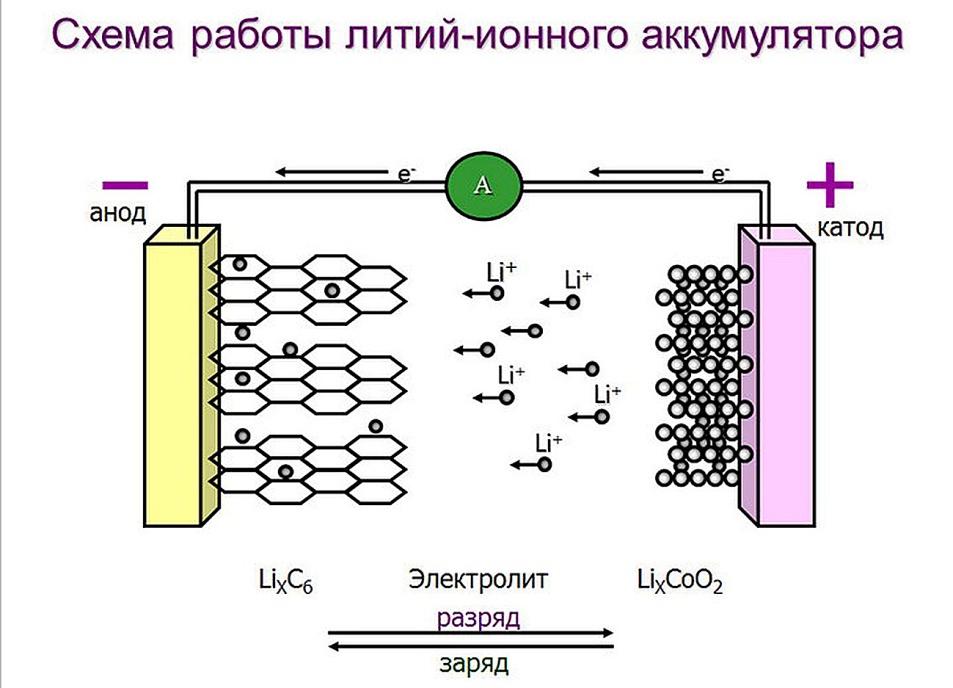 Рис. 14.10. Литий-ионные аккумуляторы.Анодом в литий-ионных аккумуляторах служит интеркалят лития в углероде CLix, а катодом – кобальтат лития LiCoO2. Носителями заряда внутри аккумулятора являются ионы Li+.Химические процессы при работе литий-ионного аккумулятора состоят в следующем (С – углеродная пористая матрица):Анод:                                  CLix – xe– → С + xLi+ ;    (xLi0 – 1e → xLi+)Катод:                                 Li+1–x Co3+1-x Co4+x O2 + xe– +  xLi+ → Li+Co3+O2(литий имеет степень окисления +1 и в левой части уравнения и в правой, значит электроны принимает Co4+)Токообразующая реакция:   Li1–x CoO2 + CLix ↔ LiCoO2 + С.При разряде литий-ионного аккумулятора происходят деинтеркаляция катионов лития из углеродного материала (на аноде) и интеркаляция катионов лития в кобальтат лития (на катоде). При заряде аккумулятора процессы идут в обратном направлении. И, хотя химически работа аккумулятора основана на изменении степени окисления лития от 0 до +1, физически в системе отсутствует металлический литий как простое вещество, а процессы разряда и заряда сводятся к переносу ионов лития с одного электрода на другой. Поэтому такие аккумуляторы и получили название "литий-ионных".  В качестве катодов могут использоваться и кристаллические аналоги других d-металлов – литий-марганцевая шпинель LiMn2O4 и литий-феррофосфат LiFePO4.Топливные элементы.Важным видом ХИТ являются топливные элементы, в которых в электрическую энергию переводится реакция горения водорода, углеводородного  и других видов топлива.Топливный элемент – это электрохимическое устройство, превращающее энергию окислительно-восстановительной реакции в электрическую энергию, отличающееся от гальванического элемента и аккумулятора тем, что реагенты для реакции подаются в него извне.Таким образом, количество энергии, вырабатываемое в топливном элементе, не ограничено запасом активных веществ внутри устройства. Топливные элементы – это устройства, которые теоретически могут иметь очень высокий коэффициент преобразования химической энергии в электрическую (~80 %).Более того, КПД топливного элемента, определённый по теплоте химической реакции, может быть и выше 100 %.  При этом нет никакого противоречия с Первым законом термодинамики, поскольку в электрическую энергию превращается, в конечном счёте, не только внутренняя энергия реагентов, но и, возможно, некоторое количество теплоты из окружающей среды.Обычно в низкотемпературных топливных элементах используются: водород со стороны анода и кислород на стороне катода (водородный элемент рис. 14.11.) или метанол и кислород воздуха.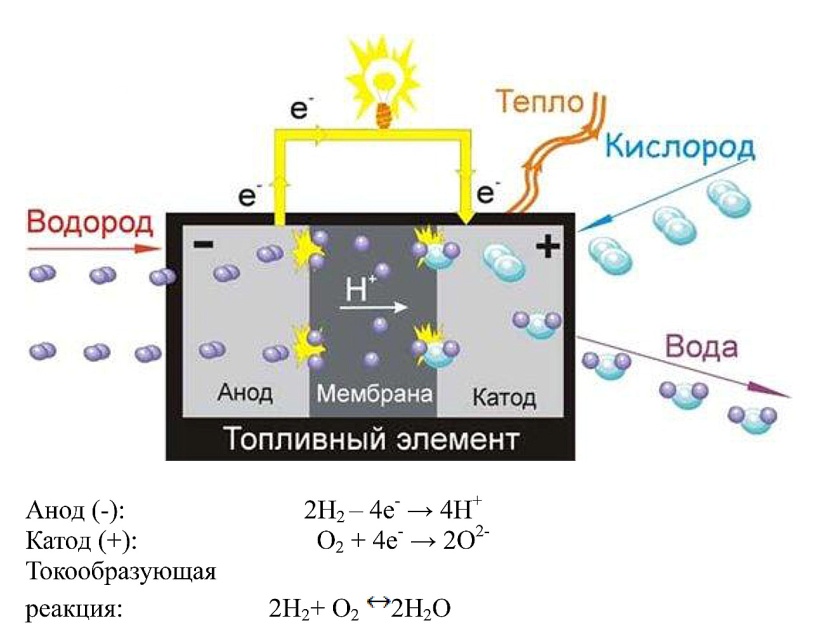 Рис. 14.11. Водородный топливный элемент.Химические процессы при работе водородного топливного элемента состоят в следующем:Анод:                           2Н2 – 4е- → 4Н+  Катод:                           О2 + 4e- → 2O2-Токообразующаяреакция:                      2Н2+ О2 ↔2Н2ОВодородно-кислородный топливный элемент с протонообменной мембраной (например, «с полимерным электролитом») содержит протонопроводящую полимерную мембрану, которая разделяет анод и катод. Электроды  обычно представляют собой угольную пластину (матрицу) с нанесенным катализатором – платиной, сплавом платиновых металлов или другие композиции.На катализаторе анода молекулярный водород диссоциирует и теряет электроны. Протоны проводятся через мембрану к катоду, но электроны отдаются во внешнюю цепь, так как мембрана не пропускает электроны.На катализаторе катода молекулы кислорода соединяются с электронами, которые подводится из внешней цепи и пришедшими через мембрану протонами, и образуют воду.Описанием работы конкретных технических устройств мы заканчиваем рассмотрение темы растворов электролитов и электрохимических процессов. 